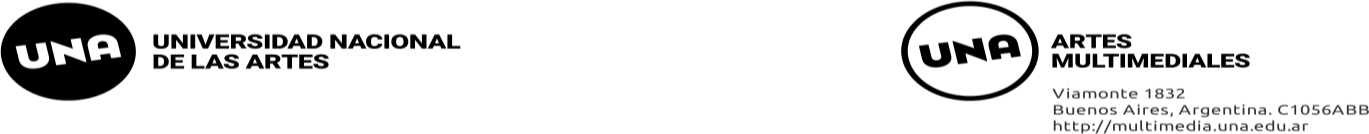 SOLICITUD DE EQUIVALENCIAEXPEDIENTE Nº:12/_______ /2021                                                                    .ANTECEDENTES ACADEMICOS LICENCIATURA EN ARTES MULTIMEDIALES DATOS  PERSONALESDATOS  PERSONALESApellidoApellidoNombreNombreDNI:EmailASIGNATURA  APROBADAPOR LA QUE SOLICITA LA EQUIVALENCIAUNIDAD ACADEMICA DONDE APROBO  LA ASIGNATURANOMBRE DE LA ASIGNATURA QUE SOLICITA LA EQUIVALENCIACATEDRA:Profesor Titular de la asignaturaTURNODeclaración JuradaDeclaro bajo juramento la veracidad de la información consignada y que los documentos enviados son copia fiel de los originales en mi poder.En caso de no coincidir lo manifestado previamente, el/la  presentante asume las responsabilidades legales y administrativas que pudieren derivar de su actuar.En el mismo sentido me notifico de que la documentación presentada on-line no suple la entrega de la documentación física que me será requerida, en las fechas que oportunamente se establezcan, asimismo tomo conocimiento que hasta tanto no estén cumplidos todos los requisitos no podrá emitirse documentación académica que acredite  la aprobación de la equivalencia.Declaración JuradaDeclaro bajo juramento la veracidad de la información consignada y que los documentos enviados son copia fiel de los originales en mi poder.En caso de no coincidir lo manifestado previamente, el/la  presentante asume las responsabilidades legales y administrativas que pudieren derivar de su actuar.En el mismo sentido me notifico de que la documentación presentada on-line no suple la entrega de la documentación física que me será requerida, en las fechas que oportunamente se establezcan, asimismo tomo conocimiento que hasta tanto no estén cumplidos todos los requisitos no podrá emitirse documentación académica que acredite  la aprobación de la equivalencia.                              Lugar y fecha                                     Firma, aclaración                                     Firma, aclaraciónNOTA: enviar la planilla  con la documentación requerida a multimedia.academica@una.edu.ardel 15/3 al 15/4.     Poner en   ASUNTO: TRAMITE DE EQUIVALENCIA